В соответствии с п. 9.2.11 Устава Ассоциации СРО «Нефтегазизыскания-Альянс»ПРИКАЗЫВАЮ:Внести следующие изменения в реестр членов Ассоциации СРО «Нефтегазизыскания-Альянс» и направить соответствующие сведения для их отражения в Едином реестре сведений о членах саморегулируемых организаций и их обязательствах:1. В отношении члена Ассоциации ООО «АЙБЕКС», ИНН 7709999709, №279 в реестре членов Ассоциации, внести следующие сведения:2. В отношении члена Ассоциации ООО «Энергоинжиниринггрупп», ИНН 7701925335, №511 в реестре членов Ассоциации, внести следующие сведения: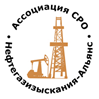 Ассоциация саморегулируемая организация «Объединение изыскателей для проектирования и строительства объектов топливно-энергетического комплекса «Нефтегазизыскания-Альянс»Ассоциация саморегулируемая организация «Объединение изыскателей для проектирования и строительства объектов топливно-энергетического комплекса «Нефтегазизыскания-Альянс»Российская Федерация, 107045, Москва, Ананьевский переулок, д.5, стр.3; тел.: +7 495 608 32 75 www.np-ngia.ru info@np-ngia.ruРоссийская Федерация, 107045, Москва, Ананьевский переулок, д.5, стр.3; тел.: +7 495 608 32 75 www.np-ngia.ru info@np-ngia.ruРоссийская Федерация, 107045, Москва, Ананьевский переулок, д.5, стр.3; тел.: +7 495 608 32 75 www.np-ngia.ru info@np-ngia.ruГенеральный директорПРИКАЗГенеральный директорПРИКАЗГенеральный директорПРИКАЗ27.03.202427.03.2024№ 350-ВИО внесении измененийО внесении изменений№Категория сведенийСведенияСведения о соответствии члена саморегулируемой организации условиям членства в саморегулируемой организации, предусмотренным законодательством Российской Федерации и (или) внутренними документами саморегулируемой организацииСоответствуетСведения о наличии (отсутствии) у члена саморегулируемой организации права выполнять инженерные изыскания для строительства особо опасных, технически сложных и уникальных объектов, кроме объектов использования атомной энергии (о соответствии члена саморегулируемой организации установленным в соответствии с частью 8 статьи 55.5 Градостроительного кодекса Российской Федерации требованиям к членам саморегулируемой организации, выполняющим инженерные изыскания, осуществляющим подготовку проектной документации, строительство, реконструкцию, капитальный ремонт, снос особо опасных, технически сложных и уникальных объектов, за исключением объектов использования атомной энергии).Имеет право№Категория сведенийСведенияСведения о размере взноса в компенсационный фонд обеспечения договорных обязательств 150000 р.Дата уплаты взноса (дополнительного взноса) в компенсационный фонд обеспечения договорных обязательств саморегулируемой организации 26.03.2024Уровень ответственности члена саморегулируемой организации по обязательствам по договорам подряда на выполнение инженерных изысканий, в соответствии с которыми указанным членом саморегулируемой организации внесен взнос в компенсационный фонд обеспечения договорных обязательств.1 (предельный размер обязательств по договорам подряда на выполнение инженерных изысканий с использованием конкурентных способов заключения договоров не превышает двадцать пять миллионов рублей)Генеральный директорА.А. Ходус